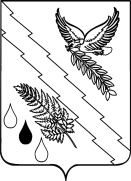 АДМИНИСТРАЦИЯ ХАДЫЖЕНСКОГО ГОРОДСКОГО ПОСЕЛЕНИЯАПШЕРОНСКОГО РАЙОНАПОСТАНОВЛЕНИЕот   15.04.2016 г.                                                                                            №  243г. ХадыженскО внесении изменений в постановление администрации Хадыженского городского поселения Апшеронского района от 12 февраля 2016 года № 83«Об утверждении административного регламента администрации Хадыженского городского поселения Апшеронского района по предоставлению муниципальной услуги  «Выдача разрешений на вступление в брак лицам, достигшим возраста шестнадцати лет»»В целях приведения в соответствие с действующим законодательством, повышения качества и доступности предоставления муниципальных услуг для населения, в соответствии с Федеральным законом от 27 июля 2010 года № 210-ФЗ «Об организации предоставления государственных и муниципальных услуг», п о с т а н о в л я ю:1. Внести в приложение к постановлению администрации Хадыженского городского поселения Апшеронского района от 12 февраля 2016 года № 83 «Об утверждении административного регламента администрации Хадыженского городского поселения Апшеронского района по предоставлению муниципальной услуги «Выдача разрешений на вступление в брак лицам, достигшим возраста шестнадцати лет» (далее – Регламент), следующие изменения:1) пункт 1.2. раздела 1 Регламента изложить в новой редакции:1.2. «Круг заявителей. Заявителями на оказание муниципальной услуги являются несовершеннолетние граждане, проживающие на территории Хадыженского городского поселения Апшеронского района (далее - заявители), достигшие возраста шестнадцати лет, но не достигшие совершеннолетия, желающие вступить в брак».2. Главному специалисту отдела организационно-кадровой работы администрации Хадыженского городского поселения Апшеронского района     (Бурмакина) обнародовать настоящее постановление в установленном порядке.3. Контроль за выполнением настоящего постановления возложить на заместителя главы Хадыженского городского поселения Апшеронского района Е.Б.Козлову.4. Постановление вступает в силу со дня его официального обнародования.Глава Хадыженского городскогопоселения Апшеронского района                                                          Ф.В.Кравцов